ҠАРАР                                                                       РЕШЕНИЕ25 апрель  2019 й.                                               25 апреля  2019 г.№ 274Ирсай ауылы                                                                              д. ИрсаевоО внесении изменений в решение №58 от 01.11.2007 года «Положение о публичных слушаниях сельского поселения Ирсаевский сельсовет муниципального района  Мишкинский   район Республики»В соответствии со статьей 28 Федерального закона № 131-ФЗ от 06.10.2003г. «Об общих принципах организации местного самоуправления в Российской Федерации», ст.11 Устава сельского поселения Ирсаевский сельсовет муниципального района Мишкинский район Республики Башкортостан, Совет сельского поселения Ирсаевский сельсовет муниципального района Мишкинский район Республики Башкортостан 27 созыва р е ш и л:Внести в решение Совета сельского поселения Ирсаевский сельсовет муниципального района Мишкинский район Республики Башкортостан № 58 от 02.11.2007 года «Об утверждении Положения о публичных слушаниях» следующие изменения:Пункты 2.1-2.1.3 изложить в следующей редакции:«2.1. Публичные слушания проводятся по инициативе населения, представительного органа сельского поселения – Совета сельского поселения, главы сельского поселения или главы администрации сельского поселения, осуществляющего свои полномочия на основе контракта – договора.Публичные слушания, проводимые по инициативе населения или Совета сельского поселения, назначаются Советом сельского поселения, а по инициативе главы сельского поселения или главы администрации сельского поселения, осуществляющего свои полномочия на основе контракта – договора, - главой сельского поселения.».Пункт 1.2. изложить в следующей редакции:«1.2. На публичные слушания должны выноситься:- проект устава сельского поселения, а также проект муниципального нормативного правового акта о внесении изменений и дополнений в данный устав, кроме случаев, когда в устав муниципального образования вносятся изменения в форме точного воспроизведения положений Конституции Российской Федерации, федеральных законов, конституции (устава) или законов субъекта Российской Федерации в целях приведения данного устава в соответствие с этими нормативными правовыми актами; - проект местного бюджета и отчет о его исполнении; - проект стратегии социально-экономического развития муниципального образования; - вопросы о преобразовании муниципального образования, за исключение случаев, если в соответствии со статьей 13 Федерального закона № 131-ФЗ для преобразования муниципального образования требуется получение согласия населения муниципального  образования, выраженного путем голосования либо на сходах граждан.».	2. Контроль  исполнения данного решения возложить на Комиссию Совета по соблюдению Регламента Совета, статуса и этики депутата. Глава сельского поселенияИрсаевский сельсовет муниципального районаМишкинский районРеспублики Башкортостан                                                           С.В. Хазиев                                                                                                                                             Утверждено                                                                                                             решением Совета                                                                                                             сельского поселения                                                                                                              Ирсаевский сельсовет                                                                                                             муниципального района                                                                                                             Мишкинский район                                                                                                             Республики БашкортостанПОЛОЖЕНИЕО ПУБЛИЧНЫХ СЛУШАНИЯХ.1. Общие положения1.1. Настоящее Положение устанавливает в соответствии с Конституцией Российской Федерации, Федеральным законом от 06.10.2003 года № 131-ФЗ "Об общих принципах организации местного самоуправления в Российской Федерации", Законом Республики Башкортостан «О местном самоуправлении в Республике Башкортостан» порядок организации и проведения публичных слушаний для обсуждения с участием жителей сельского поселения Ирсаевский сельсовет муниципального района Мишкинский район Республики Башкортостан проекта муниципального правового акта о  (в соответствии со ст. 11 Устава сельского поселения Ирсаевский сельсовет муниципального района Мишкинский район Республики Башкортостан)1.2. На публичные слушания должны выноситься:- проект устава сельского поселения, а также проект муниципального нормативного правового акта о внесении изменений и дополнений в данный устав, кроме случаев, когда в устав муниципального образования вносятся изменения в форме точного воспроизведения положений Конституции Российской Федерации, федеральных законов, конституции (устава) или законов субъекта Российской Федерации в целях приведения данного устава в соответствие с этими нормативными правовыми актами; - проект местного бюджета и отчет о его исполнении; - проект стратегии социально-экономического развития муниципального образования; - вопросы о преобразовании муниципального образования, за исключение случаев, если в соответствии со статьей 13 Федерального закона № 131-ФЗ для преобразования муниципального образования требуется получение согласия населения муниципального  образования, выраженного путем голосования либо на сходах граждан.1.3. Участниками публичных слушаний могут быть жители сельского поселения Ирсаевский сельсовет муниципального района Мишкинский район Республики Башкортостан, органы территориального общественного самоуправления, эксперты, давшие заключения на предложения по проекту муниципального правового акта, а также приглашенные.2. Назначение публичных слушаний2.1. Публичные слушания проводятся по инициативе населения, представительного органа сельского поселения – Совета сельского поселения, главы сельского поселения или главы администрации сельского поселения, осуществляющего свои полномочия на основе контракта – договора.Публичные слушания, проводимые по инициативе населения или Совета сельского поселения, назначаются Советом сельского поселения, а по инициативе главы сельского поселения или главы администрации сельского поселения, осуществляющего свои полномочия на основе контракта – договора, - главой сельского поселения. 2.2. Инициатива проведения публичных слушаний от имени населения сельского поселения Ирсаевский сельсовет муниципального района Мишкинский район Республики Башкортостан, может исходить от группы граждан муниципального образования, составляющей не менее 3 процентов от числа жителей муниципального района Мишкинский район Республики Башкортостан, обладающих избирательным правом.2.3. Публичные слушания, инициированные населением Сельского поселения Ирсаевский сельсовет муниципального района Мишкинский район Республики Башкортостан или Советом, назначаются Советом, а инициированные председателем Совета - председателем Совета.2.4. Состав и наименование комиссии по подготовке и проведению публичных слушаний (далее - комиссия) определяются органом местного самоуправления, назначившим публичные слушания.2.5. В решении о назначении публичных слушаний указываются:2.5.1. Наименование проекта муниципального правового акта;2.5.2. Дата и место проведения публичных слушаний;2.5.3. Наименование комиссии;2.5.4. Адрес органа местного самоуправления, назначившего публичные слушания;2.5.5. Срок подачи в орган местного самоуправления, назначивший публичные слушания, письменных предложений по проекту муниципального правового акта. Указанные предложения должны содержать фамилию, имя, отчество, дату и место рождения, адрес места жительства, серию, номер и дату выдачи паспорта гражданина или иного заменяющего его документа, наименование и код органа, выдавшего паспорт или документ, заменяющий паспорт гражданина. Срок подачи указанных предложений не может быть более 10 календарных дней со дня опубликования (обнародования) решения о назначении публичных слушаний;2.5.6. Иные вопросы.2.6. Решение о назначении публичных слушаний подлежит опубликованию (обнародованию) в течение 3 дней со дня его принятия.2.7. Одновременно с опубликованием (обнародованием) решения о назначении публичных слушаний опубликованию (обнародованию) подлежит проект муниципального правового акта.3. Комиссия по подготовке и проведению публичных слушаний3.1. Организация работы комиссии возлагается на председателя комиссии, являющегося ведущим публичных слушаний (далее - ведущий).3.2. Комиссия:3.2.1. Обеспечивает опубликование (обнародование) решения о назначении публичных слушаний и проекта муниципального правового акта;3.2.2. Организует прием и группировку поступающих предложений по проекту муниципального правового акта;3.2.3. Определяет перечень лиц, приглашаемых для участия в публичных слушаниях;3.2.4. Вправе направить проект муниципального правового акта и предложения по нему экспертам с просьбой дать на них свои заключения;3.2.5. Направляет в орган местного самоуправления, назначивший публичные слушания, не отозванные предложения по проекту муниципального правового акта, имеющиеся на них экспертные заключения;3.2.6. Регистрирует участников публичных слушаний;3.2.7. Принимает заявки от участников публичных слушаний на выступление;3.2.8. Обеспечивает ведение протокола публичных слушаний.4. Процедура проведения публичных слушаний4.1. Перед началом проведения публичных слушаний комиссия организует регистрацию его участников, принимает заявки на выступления.4.2. Ведущий открывает публичные слушания, представляет себя и секретаря публичных слушаний, оглашает наименование муниципального правового акта, количество участников публичных слушаний, количество заявок на выступление, количество и обобщенные сведения о поступивших предложениях по проекту муниципального правового акта, сведения об инициаторах публичных слушаний, экспертах и другие сведения.4.3. Время выступления определяется, исходя из количества заявок на выступление, но не может быть более  3  минут на одно выступление.4.4. Поступившие предложения по проекту муниципального правового акта обсуждаются последовательно по соответствующим положениям (статьям) проекта муниципального правового акта, если иной порядок не установлен ведущим.Для организации прений ведущий оглашает поступившие предложения по конкретному положению (статье) проекта муниципального правового акта.После этого ведущий предоставляет слово участнику публичных слушаний, внесшему в установленном порядке указанное(ые) предложение(я) по проекту муниципального правового акта, и подавшему заявку на выступление, в порядке очередности, определяемой в соответствии с пунктом 4.1 настоящего Положения.По окончанию выступления (или по истечении предоставленного времени) ведущий дает возможность другим участникам публичных слушаний высказать мнение по рассматриваемому(ым) предложению(ям).4.5. Участник публичных слушаний, внесший предложение по проекту муниципального правового акта, вправе отозвать указанное предложение, что подлежит занесению в протокол публичных слушаний.4.6. После обсуждения всех поступивших предложений по проекту муниципального правового акта ведущий предоставляет слово иным участникам публичных слушаний, желающим выступить по теме публичных слушаний.4.7. Комиссия в течение 5 дней со дня проведения публичных слушаний:4.7.1. Направляет в орган, назначивший публичные слушания, все неотозванные предложения по проекту муниципального правового акта, имеющиеся заключения экспертов, сведения о количестве участников публичных слушаний, высказавших свое мнение (поддержку или несогласие) относительно неотозванных предложений, протокол публичных слушаний;4.7.2. Обеспечивает опубликование (обнародование) результатов публичных слушаний с указанием сведений о дате и месте проведения публичных слушаний, наименовании проекта муниципального правового акта, числе письменных предложений по нему, числе участников и выступлений на публичных слушаниях, числе предложений, рекомендованных Совету к принятию (отклонению).  БАШҠОРТОСТАН РЕСПУБЛИКАҺЫМИШКӘ  РАЙОНЫМУНИЦИПАЛЬ РАЙОНЫНЫҢИРСАЙ АУЫЛ СОВЕТЫАУЫЛ БИЛӘМӘҺЕСОВЕТЫ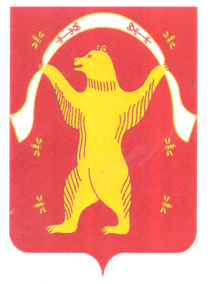 РЕСПУБЛИКА БАШКОРТОСТАНСОВЕТСЕЛЬСКОГО ПОСЕЛЕНИЯИРСАЕВСКИЙ СЕЛЬСОВЕТМУНИЦИПАЛЬНОГО РАЙОНАМИШКИНСКИЙ РАЙОН